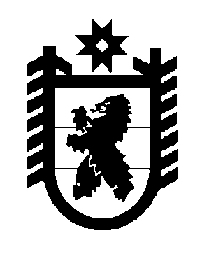 Российская Федерация Республика Карелия    ПРАВИТЕЛЬСТВО РЕСПУБЛИКИ КАРЕЛИЯПОСТАНОВЛЕНИЕот 21 марта 2014 года № 72-Пг. Петрозаводск О создании специализированной некоммерческой организации«Фонд капитального ремонта Республики Карелия»В соответствии со статьей 167 Жилищного кодекса Российской Федерации, статьей 3 Закона Республики Карелия от 20 декабря 2013 года № 1758-ЗРК «О некоторых вопросах организации проведения капитального ремонта общего имущества в многоквартирных домах, расположенных на территории Республики Карелия» Правительство Республики Карелия п о с т а н о в л я е т:1. Создать специализированную некоммерческую организацию «Фонд капитального ремонта Республики Карелия» (далее – фонд).2. Определить основной целью деятельности фонда обеспечение проведения капитального ремонта общего имущества в многоквартирных домах, расположенных на территории Республики Карелия, собственники помещений в которых формируют фонд капитального ремонта на счете фонда.3. Министерству строительства, жилищно-коммунального хозяйства и энергетики Республики Карелия: осуществлять функции и полномочия учредителя фонда;разработать и согласовать с Государственным комитетом Республики Карелия по управлению государственным имуществом и размещению заказов для государственных нужд устав фонда;обеспечить государственную регистрацию фонда.          ГлаваРеспублики Карелия                                                         А.П. Худилайнен